Les Verbes Irréguliers au PrésentOn m’a demandé d’écrire un peu sur la culture de la famille.  Donc, je ______________, je réfléchis, et j(e)______________  Il ______________, comprendre qu’aux Etats-Unis, il y ______ beaucoup de familles qui ______________ formés de cultures différentes.  C’est bien et c’est la fondation de notre pays !  Je ______________ que nous ______________ une famille assez typique mais au même temps, nous avons des qualités uniques.  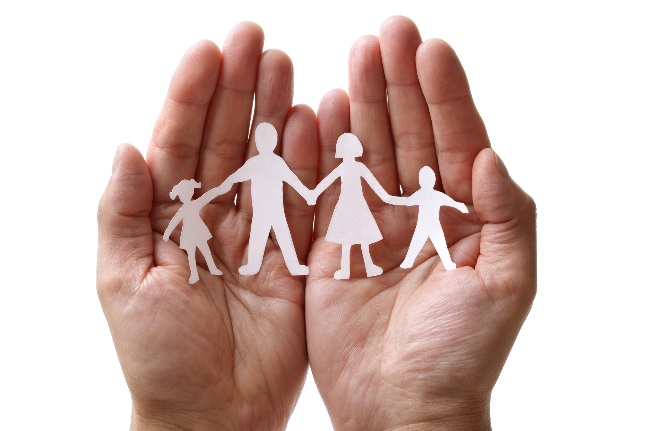 Avoir	  (2)S’asseoirCroireEcrireEtre  (2)FalloirDans ma famille, nous ______________ quatre.  Mon mari, Prof Attafi, ______________ du Maroc où la majorité des gens ______________ une vie simple. Il y a du tout- la mer, la montagne, le désert, les grandes villes et les villages de pécheurs. Les gens ______________ dans les hôpitaux, les enfants ______________ dans les rues, et les femmes travaillent comme les hommes. On ______________ une cuisine extraordinaire au Maroc ! Les artisans ______________ créer des œuvres d’art magnifiques. Si on vous invite, les marocains ______________ leurs portes et les cœurs ; ils vous ______________ comme des invités d’honneur !CourirEtreFaireNaîtreOuvrirRecevoirSavoirVenirvivre Souvent, les marocains ______________ des études à l’étranger. Ils ______________ des chemins qui les amènent dans des pays différents. Prof Attafi ______________ du Maroc, mais il a étudié longtemps en France et il ______________ maintenant dans son troisième pays d’accueil, les Etats-Unis. Des fois, il ______________ des gens parce qu’il parle couramment trois langues !FairePoursuivreSurprendreVivreVenirHanna ______________ enseignante comme ses parents.  C’est dans le sang ! Après ses études en éducation et son premier diplôme, elle ______________ qu’elle ______________ apprendre plus, donc elle ______________ une formation en éducation avancée. Elle ______________ des études à l’Université de Charleston mais au même temps, elle ______________ survivre donc elle travaille avec une famille comme baby-sitter extraordinaire.  Elle les ______________ maintenant depuis 10 ans.  Elle ______________ les enfants partout dans sa voiture et elle aide leur mère avec pleines de tâches.  Elle ______________ même avec la famille quand ils voyagent.  DevoirEtreConduireConnaitrePartirReprendreSavoirsuivrevouloirZak a aussi étudié à l’Université de Charleston et il a fini en mai avec son diplôme de business international.  Je ______________ qu’un jour il aura son propre business mais pour l’instant, il ______________ cette décision à plus tard.  Il ______________ actuellement au Maroc et travaille comme assistant des profs d’anglais dans un collège privé à Tanger, au Maroc.  Il ______________ les enseignants avec leurs cours et représente son pays.  Il ______________ être bien parce qu’il ne pense pas ______________ pour l’instant.  Je ______________ même qu’il décide de rester.  Il me ______________ de retourner pour Noel prochain et je ______________ le croire !Aider CraindreCroireDevoirPromettreRemettreRevenirvouloirvivreEt moi, vous me ______________!  J’adore mon travail mais je ______________ un peu fatiguée après 22 ans !  Notre lycée ______________ des élèves incroyables qui ______________ leurs études aux universités diverses.  Ça me ______________ beaucoup de voir mes élèves continuer avec le français.  Vous ______________ tous étudier à l’étranger où vous ______________ voyager et rencontrez d’autres personnes.  Le voyage nous ______________ tous d’apprendre et d’apprécier plus les autres aussi bien que nous-mêmes !    Je ______________ très heureuse et chanceuse d’être votre prof !ConnaitreContinuer DevenirDevoirPermettrePlaireProduirepouvoirse sentirLes Verbes Irréguliers au PrésentOn m’a demandé d’écrire un peu sur la culture de la famille.  Donc, je m’assieds, je réfléchis, et j’écris.  Il faut comprendre qu’aux Etats-Unis, il y a beaucoup de familles qui sont formés de cultures différentes.  C’est bien et c’est la fondation de notre pays !  Je crois que nous sommes une famille assez typique mais au même temps, nous avons des qualités uniques.  Avoir	  (2)S’asseoirCroireEcrireEtre  (2)FalloirDans ma famille, nous sommes 4.  Mon mari, Prof Attafi, vient du Maroc où la majorité des gens vivent une vie simple. Il y a du tout- la mer, la montagne, le désert, les grandes villes et les villages de pécheurs. Les gens naissent dans les hôpitaux, les enfants courent dans les rues, et les femmes travaillent comme les hommes. On fait une cuisine extraordinaire au Maroc ! Les artisans savent créer des œuvres d’art magnifiques. Si on vous invite, les marocains ouvrent leurs portes et les cœurs ; ils vous reçoivent comme des invités d’honneur !CourirEtreFaireNaîtreOuvrirRecevoirSavoirVenirvivre Souvent, les marocains font des études à l’étranger. Ils poursuivent des chemins qui les amènent dans des pays différents. Prof Attafi vient du Maroc, mais il a étudié longtemps en France et il vit maintenant dans son troisième pays d’accueil, les Etats-Unis. Des fois, il surprend des gens parce qu’il parle couramment trois langues !FairePoursuivreSurprendreVivreVenirHanna est enseignante comme ses parents.  C’est dans le sang ! Après ses études en éducation et son premier diplôme, elle sait qu’elle veut apprendre plus, donc elle suit une formation en éducation avancée. Elle reprend des études à l’Université de Charleston mais au même temps, elle doit survivre donc elle travaille avec une famille comme baby-sitter extraordinaire.  Elle les connaît maintenant depuis 10 ans.  Elle conduit les enfants partout dans sa voiture et elle aide leur mère avec pleines de tâches.  Elle part même avec la famille quand ils voyagent.  DevoirEtreConduireConnaitrePartirReprendreSavoirsuivrevouloirZak a aussi étudié à l’Université de Charleston et il a fini en mai avec son diplôme de business international.  Je crois qu’un jour il aura son propre business mais pour l’instant, il remet cette décision à plus tard.  Il vit actuellement au Maroc et travaille comme assistant des profs d’anglais dans un collège privé à Tanger, au Maroc.  Il aide les enseignants avec leurs cours et représente son pays.  Il doit être bien parce qu’il ne pense pas revenir pour l’instant.  Je crains même qu’il décide de rester.  Il me promet de retourner pour Noel prochain et je veux le croire !Aider CraindreCroireDevoirPromettreRemettreRevenirvouloirvivreEt moi, vous me connaissez !  J’adore mon travail mais je deviens un peu fatiguée après 22 ans !  Notre lycée produit des élèves incroyables qui continuent leurs études aux universités diverses.  Ça me plait beaucoup de voir mes élèves continuer avec le français.  Vous devez tous étudier à l’étranger où vous pouvez voyager et rencontrez d’autres personnes.  Le voyage nous permet tous d’apprendre et d’apprécier plus les autres aussi bien que nous-mêmes !    Je me sens très heureuse et chanceuse d’être votre prof !ConnaitreContinuer DevenirDevoirPermettrePlaireProduirepouvoirse sentir